ПРОЕКТ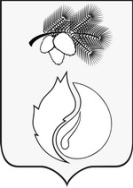 АДМИНИСТРАЦИЯ ГОРОДА КЕДРОВОГОПОСТАНОВЛЕНИЕТомская областьг. КедровыйО внесении изменений в постановление Администрации города Кедрового от 06.11.2020      № 370 «Об утверждении муниципальной программы «Обращение с отходами, в том числе с твердыми коммунальными отходами, на территории муниципального образования «Город Кедровый»В соответствии со статьей 179 Бюджетного кодекса Российской Федерации, решением Думы города Кедрового от 26.12.2022 № 53 «О бюджете города Кедрового на 2023 год и плановый период 2024 и 2025 годов», решением Думы города Кедрового от 25.12.2023 № 62 «О бюджете города Кедрового на 2024 год и плановый период 2025 и 2026 годов» постановлением Администрации города Кедрового от 01.09.2020 № 301 «Об утверждении Порядка принятия решений о разработке муниципальных программ муниципального образования «Город Кедровый», их формирования и реализации, а также осуществления мониторинга за ходом их реализации»ПОСТАНОВЛЯЕТ:Внести в муниципальную программу «Обращение с отходами, в том числе с твердыми коммунальными отходами, на территории муниципального образования «Город Кедровый» (далее – Программа), утвержденную постановлением Администрации города Кедрового от 06.11.2020 № 370, следующие изменения:                                                                                                                                         в разделе 1 Программы строку 11 изложить в новой редакции:«»;раздел 4 Программы изложить в новой редакции:4.Ресурсное обеспечение муниципальной программы
Перечень основных мероприятийи ресурсное обеспечение реализации муниципальной программы муниципального образования «Город Кедровый» ».2. Постановление вступает в силу со дня официального опубликования, распространяет свое действие на правоотношения, возникшие с 06 марта 2024 и действует до окончания срока действия Программы.3. Опубликовать постановление в Информационном бюллетене городского округа «Город Кедровый», разместить на официальном сайте Администрации города Кедрового в информационно-телекоммуникационной сети «Интернет»: http://www.kedradm.ru.4. Контроль за исполнением постановления возложить на Первого заместителя Мэра города Кедрового.Мэр города Кедрового                                   	                                                  Н.А. СоловьеваЮшта Ирина Валерьевна8(38250) 35-418____________________ 2024 г.№ ______11Объем и источники финансирования муниципальной программы (с детализацией по годам реализации, тыс. рублей)ИсточникиВсего202120222023202411Объем и источники финансирования муниципальной программы (с детализацией по годам реализации, тыс. рублей)Итого по всем источникам17355,78110,88713,6814415,722115,5011Объем и источники финансирования муниципальной программы (с детализацией по годам реализации, тыс. рублей)федеральный бюджет (по согласованию)0,000,000,000,000,0011Объем и источники финансирования муниципальной программы (с детализацией по годам реализации, тыс. рублей)областной бюджет (по согласованию)15420,600,000,0011312,402020,6011Объем и источники финансирования муниципальной программы (с детализацией по годам реализации, тыс. рублей)местный бюджет4022,78110,88713,683103,3294,9011Объем и источники финансирования муниципальной программы (с детализацией по годам реализации, тыс. рублей)внебюджетные источники (по согласованию)0,000,000,000,000,0011Объем и источники финансирования муниципальной программы (с детализацией по годам реализации, тыс. рублей)Потребность-----Код аналитической программной классификацииКод аналитической программной классификацииКод аналитической программной классификацииКод аналитической программной классификацииНаименование муниципальной программы, подпрограммы, задачи, основного мероприятия, мероприятияОтветственный исполнитель, соисполнительРасходы бюджета муниципального образования, тыс. рублейРасходы бюджета муниципального образования, тыс. рублейРасходы бюджета муниципального образования, тыс. рублейРасходы бюджета муниципального образования, тыс. рублейРасходы бюджета муниципального образования, тыс. рублейМППпОММНаименование муниципальной программы, подпрограммы, задачи, основного мероприятия, мероприятияОтветственный исполнитель, соисполнительВсего2021 год2022 год2023 год2024 год14хххМуниципальная программа «Обращение с отходами, в том числе с твердыми коммунальными отходами, на территории муниципального образования «Город Кедровый»Всего 17355,78110,88713,6814415,722115,5014хххМуниципальная программа «Обращение с отходами, в том числе с твердыми коммунальными отходами, на территории муниципального образования «Город Кедровый»Администрация города Кедрового17355,78110,88713,6814415,722115,50Задача 1. Создание системы обращения с твердыми коммунальными отходами на территории муниципального образования «Город Кедровый»Задача 1. Создание системы обращения с твердыми коммунальными отходами на территории муниципального образования «Город Кедровый»Задача 1. Создание системы обращения с твердыми коммунальными отходами на территории муниципального образования «Город Кедровый»Задача 1. Создание системы обращения с твердыми коммунальными отходами на территории муниципального образования «Город Кедровый»Задача 1. Создание системы обращения с твердыми коммунальными отходами на территории муниципального образования «Город Кедровый»Задача 1. Создание системы обращения с твердыми коммунальными отходами на территории муниципального образования «Город Кедровый»Задача 1. Создание системы обращения с твердыми коммунальными отходами на территории муниципального образования «Город Кедровый»Задача 1. Создание системы обращения с твердыми коммунальными отходами на территории муниципального образования «Город Кедровый»Задача 1. Создание системы обращения с твердыми коммунальными отходами на территории муниципального образования «Город Кедровый»Задача 1. Создание системы обращения с твердыми коммунальными отходами на территории муниципального образования «Город Кедровый»Задача 1. Создание системы обращения с твердыми коммунальными отходами на территории муниципального образования «Город Кедровый»14х01хОсновное мероприятие «Обустройство и содержание полигона ТКО»Всего 719,67110,88463,68145,110,0014х01хОсновное мероприятие «Обустройство и содержание полигона ТКО»Администрация города Кедрового719,67110,88463,68145,110,0014х04хОсновное мероприятие «Строительство полигона твердых коммунальных отходов»Всего15420,600,000,0013400,002020,6014х04хОсновное мероприятие «Строительство полигона твердых коммунальных отходов»Администрация города Кедрового15420,600,000,0013400,002020,6014х041Осуществление капитальных вложений в объекты муниципальной собственности в сфере обращения с твердыми коммунальными отходамиВсего11312,400,000,0011312,400,0014х041Осуществление капитальных вложений в объекты муниципальной собственности в сфере обращения с твердыми коммунальными отходамиАдминистрация города Кедрового11312,400,000,0011312,400,0014х042Капитальные вложения в объекты государственной (муниципальной) собственностиВсего2087,600,000,002087,600,0014х042Капитальные вложения в объекты государственной (муниципальной) собственностиАдминистрация города Кедрового2087,600,000,002087,600,00Задача 2. Ликвидация несанкционированных объектов размещения твердых коммунальных отходовЗадача 2. Ликвидация несанкционированных объектов размещения твердых коммунальных отходовЗадача 2. Ликвидация несанкционированных объектов размещения твердых коммунальных отходовЗадача 2. Ликвидация несанкционированных объектов размещения твердых коммунальных отходовЗадача 2. Ликвидация несанкционированных объектов размещения твердых коммунальных отходовЗадача 2. Ликвидация несанкционированных объектов размещения твердых коммунальных отходовЗадача 2. Ликвидация несанкционированных объектов размещения твердых коммунальных отходовЗадача 2. Ликвидация несанкционированных объектов размещения твердых коммунальных отходовЗадача 2. Ликвидация несанкционированных объектов размещения твердых коммунальных отходовЗадача 2. Ликвидация несанкционированных объектов размещения твердых коммунальных отходовЗадача 2. Ликвидация несанкционированных объектов размещения твердых коммунальных отходов14х02хОсновное мероприятие «Ликвидация мест несанкционированного складирования отходов»Всего 402,000,00250,0057,1094,9014х02хОсновное мероприятие «Ликвидация мест несанкционированного складирования отходов»Администрация города Кедрового402,000,00250,0057,1094,90Задача 3. Обустройство мест (площадок) накопления твердых коммунальных отходовЗадача 3. Обустройство мест (площадок) накопления твердых коммунальных отходовЗадача 3. Обустройство мест (площадок) накопления твердых коммунальных отходовЗадача 3. Обустройство мест (площадок) накопления твердых коммунальных отходовЗадача 3. Обустройство мест (площадок) накопления твердых коммунальных отходовЗадача 3. Обустройство мест (площадок) накопления твердых коммунальных отходовЗадача 3. Обустройство мест (площадок) накопления твердых коммунальных отходовЗадача 3. Обустройство мест (площадок) накопления твердых коммунальных отходовЗадача 3. Обустройство мест (площадок) накопления твердых коммунальных отходовЗадача 3. Обустройство мест (площадок) накопления твердых коммунальных отходовЗадача 3. Обустройство мест (площадок) накопления твердых коммунальных отходов14х03хОсновное мероприятие «Создание мест (площадок) накопления твердых коммунальных отходов»Всего 813,510,000,00813,510,0014х03хОсновное мероприятие «Создание мест (площадок) накопления твердых коммунальных отходов»Администрация города Кедрового813,510,000,00813,510,00Код аналитической программной классификацииКод аналитической программной классификацииКод аналитической программной классификацииНаименование муниципальной программы, задачи муниципальной программы, основного мероприятия муниципальной программыИсточник финансированияЗначение показателейЗначение показателейЗначение показателейЗначение показателейЗначение показателейКод аналитической программной классификацииКод аналитической программной классификацииКод аналитической программной классификацииНаименование муниципальной программы, задачи муниципальной программы, основного мероприятия муниципальной программыИсточник финансированияИтого 2021 год2022 год2023 год2024 годМПОММНаименование муниципальной программы, задачи муниципальной программы, основного мероприятия муниципальной программыИсточник финансированияИтого 2021 год2022 год2023 год2024 год14xxМуниципальная программа «Обращение с отходами, в том числе с твердыми коммунальными отходами, на территории муниципального образования «Город Кедровый»Объем финансирования всего (тыс. рублей), в том числе за счет средств15335,18110,88713,6814415,7294,9014xxМуниципальная программа «Обращение с отходами, в том числе с твердыми коммунальными отходами, на территории муниципального образования «Город Кедровый»Федерального бюджета (по согласованию)0,000,000,000,000,0014xxМуниципальная программа «Обращение с отходами, в том числе с твердыми коммунальными отходами, на территории муниципального образования «Город Кедровый»Областного бюджета (по согласованию)11312,400,000,0011312,400,0014xxМуниципальная программа «Обращение с отходами, в том числе с твердыми коммунальными отходами, на территории муниципального образования «Город Кедровый»Местного бюджета4022,78110,88713,683103,3294,9014xxМуниципальная программа «Обращение с отходами, в том числе с твердыми коммунальными отходами, на территории муниципального образования «Город Кедровый»Внебюджетных источников (по согласованию)0,000,000,000,000,0014xxМуниципальная программа «Обращение с отходами, в том числе с твердыми коммунальными отходами, на территории муниципального образования «Город Кедровый»Потребность0,000,000,000,000,00Задача 1. Создание системы обращения с твердыми коммунальными отходами на территории муниципального образования «Город Кедровый»Задача 1. Создание системы обращения с твердыми коммунальными отходами на территории муниципального образования «Город Кедровый»Задача 1. Создание системы обращения с твердыми коммунальными отходами на территории муниципального образования «Город Кедровый»Задача 1. Создание системы обращения с твердыми коммунальными отходами на территории муниципального образования «Город Кедровый»Задача 1. Создание системы обращения с твердыми коммунальными отходами на территории муниципального образования «Город Кедровый»Задача 1. Создание системы обращения с твердыми коммунальными отходами на территории муниципального образования «Город Кедровый»Задача 1. Создание системы обращения с твердыми коммунальными отходами на территории муниципального образования «Город Кедровый»Задача 1. Создание системы обращения с твердыми коммунальными отходами на территории муниципального образования «Город Кедровый»Задача 1. Создание системы обращения с твердыми коммунальными отходами на территории муниципального образования «Город Кедровый»Задача 1. Создание системы обращения с твердыми коммунальными отходами на территории муниципального образования «Город Кедровый»141xОсновное мероприятие «Обустройство и содержание полигона ТКО»Объем финансирования всего (тыс. рублей), в том числе за счет средств719,67110,88463,68145,110,00141xОсновное мероприятие «Обустройство и содержание полигона ТКО»Федерального бюджета (по согласованию)0,000,000,000,000,00141xОсновное мероприятие «Обустройство и содержание полигона ТКО»Областного бюджета (по согласованию)0,000,000,000,000,00141xОсновное мероприятие «Обустройство и содержание полигона ТКО»Местного бюджета719,67110,88463,68145,110,00141xОсновное мероприятие «Обустройство и содержание полигона ТКО»Показатели конечного результата основного мероприятия, по годам реализации:ххххх141xОсновное мероприятие «Обустройство и содержание полигона ТКО»Доля населения, охваченного системой обращения с отходами%9898100100144хОсновные мероприятия «Строительство полигона твердых коммунальных отходов»Объем финансирования всего (тыс. рублей), в том числе за счет средств15420,600,000,0013400,002020,60144хОсновные мероприятия «Строительство полигона твердых коммунальных отходов»Федерального бюджета (по согласованию)0,000,000,000,000,00144хОсновные мероприятия «Строительство полигона твердых коммунальных отходов»Областного бюджета (по согласованию)15420,600,000,0011312,402020,60144хОсновные мероприятия «Строительство полигона твердых коммунальных отходов»Местного бюджета2087,600,000,002087,600,00144хОсновные мероприятия «Строительство полигона твердых коммунальных отходов»Показатели конечного результата основного мероприятия, по годам реализации:ххххх144хОсновные мероприятия «Строительство полигона твердых коммунальных отходов»Наличие проектно-сметной документации на строительство полигона твердых коммунальных отходов000101441Осуществление капитальных вложений в объекты муниципальной собственности в сфере обращения с твердыми коммунальными отходамиОбъем финансирования всего (тыс. рублей), в том числе за счет средств11312,400,000,0011312,400,001441Осуществление капитальных вложений в объекты муниципальной собственности в сфере обращения с твердыми коммунальными отходамиФедерального бюджета (по согласованию)0,000,000,000,000,001441Осуществление капитальных вложений в объекты муниципальной собственности в сфере обращения с твердыми коммунальными отходамиОбластного бюджета (по согласованию)11312,400,000,0011312,400,001441Осуществление капитальных вложений в объекты муниципальной собственности в сфере обращения с твердыми коммунальными отходамиМестного бюджета0,000,000,000,000,001441Осуществление капитальных вложений в объекты муниципальной собственности в сфере обращения с твердыми коммунальными отходамиПоказатели конечного результата основного мероприятия, по годам реализации:ххххх1441Осуществление капитальных вложений в объекты муниципальной собственности в сфере обращения с твердыми коммунальными отходамиНаличие проектно-сметной документации на строительство полигона твердых коммунальных отходов000101442Капитальные вложения в объекты государственной (муниципальной) собственностиОбъем финансирования всего (тыс. рублей), в том числе за счет средств4108,200,000,002087,602020,601442Капитальные вложения в объекты государственной (муниципальной) собственностиФедерального бюджета (по согласованию)0,000,000,000,000,001442Капитальные вложения в объекты государственной (муниципальной) собственностиОбластного бюджета (по согласованию)0,000,000,000,000,001442Капитальные вложения в объекты государственной (муниципальной) собственностиМестного бюджета4108,200,000,002087,602020,601442Капитальные вложения в объекты государственной (муниципальной) собственностиПоказатели конечного результата основного мероприятия, по годам реализации:ххххх1442Капитальные вложения в объекты государственной (муниципальной) собственностиНаличие проектно-сметной документации на строительство полигона твердых коммунальных отходов00010Задача 2. Ликвидация несанкционированных объектов размещения твердых коммунальных отходовЗадача 2. Ликвидация несанкционированных объектов размещения твердых коммунальных отходовЗадача 2. Ликвидация несанкционированных объектов размещения твердых коммунальных отходовЗадача 2. Ликвидация несанкционированных объектов размещения твердых коммунальных отходовЗадача 2. Ликвидация несанкционированных объектов размещения твердых коммунальных отходовЗадача 2. Ликвидация несанкционированных объектов размещения твердых коммунальных отходовЗадача 2. Ликвидация несанкционированных объектов размещения твердых коммунальных отходовЗадача 2. Ликвидация несанкционированных объектов размещения твердых коммунальных отходовЗадача 2. Ликвидация несанкционированных объектов размещения твердых коммунальных отходовЗадача 2. Ликвидация несанкционированных объектов размещения твердых коммунальных отходов142xОсновное мероприятие «Ликвидация мест несанкционированного складирования отходов»Объем финансирования всего (тыс. рублей), в том числе за счет средств402,000,00250,0057,1094,90142xОсновное мероприятие «Ликвидация мест несанкционированного складирования отходов»Федерального бюджета (по согласованию)0,000,000,000,000,00142xОсновное мероприятие «Ликвидация мест несанкционированного складирования отходов»Областного бюджета (по согласованию)0,000,000,000,000,00142xОсновное мероприятие «Ликвидация мест несанкционированного складирования отходов»Местного бюджета402,000,00250,0057,1094,90142xОсновное мероприятие «Ликвидация мест несанкционированного складирования отходов»Показатели конечного результата основного мероприятия, по годам реализации:ххххх142xОсновное мероприятие «Ликвидация мест несанкционированного складирования отходов»Количество несанкционированных свалок на территории муниципального образования «Город Кедровый»ед.2210Задача 3. Обустройство мест (площадок) накопления твердых коммунальных отходовЗадача 3. Обустройство мест (площадок) накопления твердых коммунальных отходовЗадача 3. Обустройство мест (площадок) накопления твердых коммунальных отходовЗадача 3. Обустройство мест (площадок) накопления твердых коммунальных отходовЗадача 3. Обустройство мест (площадок) накопления твердых коммунальных отходовЗадача 3. Обустройство мест (площадок) накопления твердых коммунальных отходовЗадача 3. Обустройство мест (площадок) накопления твердых коммунальных отходовЗадача 3. Обустройство мест (площадок) накопления твердых коммунальных отходовЗадача 3. Обустройство мест (площадок) накопления твердых коммунальных отходовЗадача 3. Обустройство мест (площадок) накопления твердых коммунальных отходов143хОсновное мероприятие «Создание мест (площадок) накопления твердых коммунальных отходов»Объем финансирования всего (тыс. рублей), в том числе за счет средств813,510,000,00813,510,00143хОсновное мероприятие «Создание мест (площадок) накопления твердых коммунальных отходов»Федерального бюджета (по согласованию)0,000,000,000,000,00143хОсновное мероприятие «Создание мест (площадок) накопления твердых коммунальных отходов»Областного бюджета (по согласованию)0,000,000,000,000,00143хОсновное мероприятие «Создание мест (площадок) накопления твердых коммунальных отходов»Местного бюджета813,510,000,00813,510,00143хОсновное мероприятие «Создание мест (площадок) накопления твердых коммунальных отходов»Показатели непосредственного результата мероприятия, входящего в состав основного мероприятия:ххххх143хОсновное мероприятие «Создание мест (площадок) накопления твердых коммунальных отходов»Количество обустроенных контейнерных площадок ед.00135